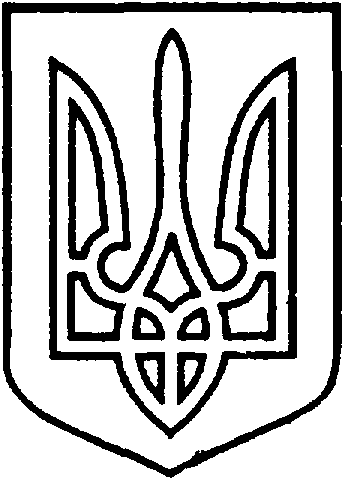 СЄВЄРОДОНЕЦЬКА МІСЬКАВІЙСЬКОВО-ЦИВІЛЬНА АДМІНІСТРАЦІЯСЄВЄРОДОНЕЦЬКОГО РАЙОНУ  ЛУГАНСЬКОЇ  ОБЛАСТІРОЗПОРЯДЖЕННЯкерівника Сєвєродонецької міської  військово-цивільної адміністрації04 лютого 2022  року                                                                                   № 255Про  створення робочої групи з розробки проекту Плану сталої міської мобільності м.Сєвєродонецька	З метою створення єдиного стратегічного документу - Плану сталої міської мобільності, який визначатиме транспортну політику Сєвєродонецької міської громади на тривалий час, дасть напрямок щодо підвищення рівня безпеки дорожнього руху, прискорення соціально-економічного розвитку міста, підвищення його привабливості та вдосконалення системи громадського транспорту, максимально ефективного задоволення попиту на переміщення територією громади та спричиняли якнайменший негативний вплив на довкілля, керуючись п.8 ч.3 ст.6 Законом України «Про військово–цивільні адміністрації», зобовʼязую:Створити робочу групу у складі:В організації своєї роботи Робоча група для підготовки проекту Плану сталої міської мобільності (далі- ПСММ), керується наступним:формою роботи Робочої групи для підготовки проекту ПСММ є засідання, які є правомочними, якщо на них присутні не менше половини її складу;ухвалені на засіданні Робочої групи рішення оформляються протоколами, які підписуються головою Робочої групи, а в разі його відсутності – заступником голови Робочої групи;рішення Робочої групи вважаються прийнятими, якщо за них проголосувала більшість присутніх членів Робочої групи. У разі розподілу голосів порівну вирішальним є голос головуючого.Робочій групі:для підготовки проекту ПСММ, за необхідності залучати до роботи у склад Робочої групи, представників органів виконавчої влади, установ, підприємств та організацій, незалежно від форм власності, а також об’єднання громадян;після завершення підготовки проекту ПСММ забезпечити його винесення на громадські обговорення.Діяльність Робочої групи з підготовки проекту ПСММ вважати завершеною після затвердження ПСММ керівником Сєвєродонецької війсково–цивільної адміністрації.Розпорядження підлягає оприлюдненню.Контроль за виконанням даного розпорядження покласти на заступника керівника Сєвєродонецької міської військово-цивільної адміністрації Олега КУЗЬМІНОВА.Керівник Сєвєродонецької міськоївійськово-цивільної адміністрації		                  Олександр СТРЮКОлег КУЗЬМІНОВЗаступник керівника військово–цивільної адміністрації, голова робочої групиАндрій ШИРШИКОВВ.о. начальника управління транспорту, заступник голови робочої групиАндрій ФОМЕНКОНачальник відділу по контролю за паркуванням, секретар робочої групиАнастасія ПИВОВАРОВАНачальник управління економічного розвитку;Юлія ШОРОХОВАНачальник відділу з юридичних та правових питань;Тарас КУЦИЙНачальник управління землеустрою, містобудування та архітектури;Антон КОВАЛЕВСЬКИЙНачальник управління житлово-комунального господарства;Андрій ЛАРІННачальник відділу капітального будівництва;Роман КРАСЮКДиректор КП "СЄВЄРОДОНЕЦЬКЕ АГЕНТСТВО ІНВЕСТИЦІЙ ТА РОЗВИТКУ";Наталія БОЙКОПредставник регіонального відділення Асоціації міст України, (за згодою);Олександр КУЦКІРНачальника відділу безпеки дорожнього руху управління патрульної поліції в Луганській області,  (за згодою);Юрій ВОРОПАЄВНачальник Сєвєродонецького районного управління ДСНС у Луганській області, (за згодою);Андрій  ЖИДКОВ Голова громадської організації «ІМПАКТ ЦЕНТР СХІД.ЮА», (за згодою);Микола НАДУЛІЧНИЙГолова громадської спілки «ЦЕНТР ПІДТРИМКИ ОСІБ З ІНВАЛІДНІСТЮ ЛУГАНЩИНИ», (за згодою);Костянтин ГЕРМАНАктивіст громадського руху людей з інвалідністю, (за згодою); Наталія ЧЕРНЕЦЬКА-БІЛЕЦЬКАГолова громадської організації «СХІДНОУКРАЇНСЬКА ЛОГІСТИЧНА АСОЦІАЦІЯ», (за згодою);Микола СКУРІДІНАктивіст велосипедного руху міста Сєвєродонецьк, (за згодою);